How to Create & Implement a WC Cost Allocation SystemIntroduction: (5 minutes – 2:05 pm)Welcome to WC Mastery trainingIt’s not a question of HOW to manage WCIt’s about MOTIVATION and ENGAGEMENT in best practicesIntroduce 3 Major PointsDrivers of BehaviorCost Allocation Systems & ExamplesSteps to Implement Cost AllocationMain Point #1: Drivers of BehaviorCost Allocation is Simply Motivating Behavior“The only way to get someone to do something is by making them want to do it.” – Dale Carnegie, How to Win Friends & Influence PeopleResearch Study: MIT “Large Stakes & Big Mistakes”:DRIVE – by Daniel PinkPremise: A group of students was given a set of challenges:Memorize digitsWord puzzlesShooting a ball through a hoopRewards: The cash rewards for performance were broken into three categories.SmallMediumLarge Results:mechanical skill only - rewards system worked as designedEven rudimentary cognitive skill required: Opposite resultStudy has been replicated many timesIF CAN UNDERSTAND WHY RESULT IT TRUE, YOU’LL UNDERSTAND HUMAN MOTIVATION & COST ALLOCATIONRosabeth Moss Kanter: Harvard Business ReviewHierarchy of Motivation at Work"The key to motivation doesn't depend on elaborate incentive schemes. What makes a good work environment is getting better at stuff, or mastering a task."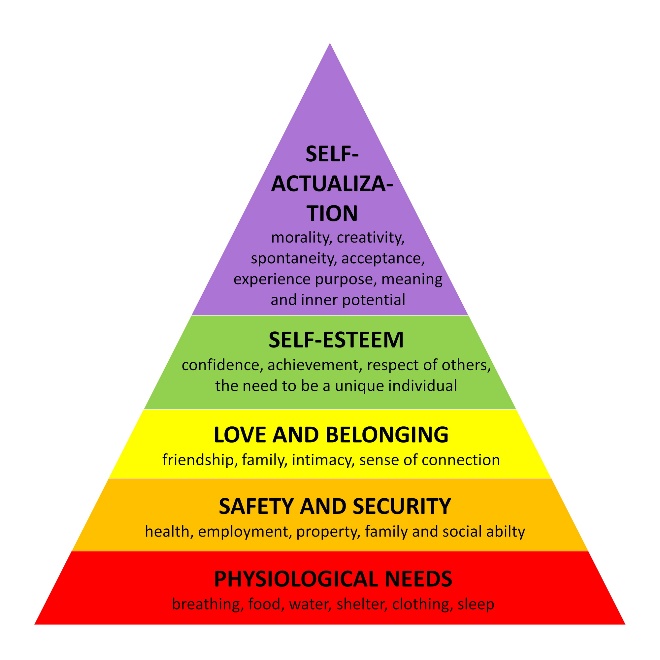 Take aways:If ONLY using Money in cost allocation, missing the pointNeed to look to Meaning & Mastery for motivationCost Allocation works because give divisions Autonomy to control workers’ comp costs and ability to MasterPlay guitar because enjoy it, not because going on tourExamples of Profit Sharing: Charles Schwab – Year 1903Book “Succeed With What You Have”“To no small extent the success of Bethlehem steel has been built up by our profit sharing system”“…unique leadership hierarchy that afforded lower managers much independence and greater pay”80% of 22,000 men on profit sharing systemBonuses computed on efficiencies;  Examples:Mechanic: allotted time for work is 20 hours, if finishing w/in 20 hours gets 20% bonus, if finishes in 12 hours gets full pay and 20% bonus. Free to work on other projects or go homeArmor PlatesBonuses on quality of work rather than quantityOther departmentsBonuses for efficiencies“everything you save from this standard cost you will share”Andrew Carnegie: First big American businessman to inaugurate profit-sharingLeadership Leverage DialTop-DownBottom-UpFlatJohn Doerr “Measure What Matters”“I avoid asking people about their perception, I don’t ask do you feel your company is honest with you? I look at information flows. Does the company hord information, does it spread it out on a need to know basis, or is it flowing freely? If you go around your boss and talk to somebody more superior, are you punished or celebrated? The flatter the org chart, the more agile the organization.”Additional reference:No Rules Rules – Netflix BookGood to Great:7 Factors in Good to Great Companies: First Who, Then What:“not a “genius with a thousand helpers” leadership modelSimon Sinek – Start With WhyMain Point #2: Cost Allocation Systems & Examples3 Golden Rules of Cost Allocation:Keep it SimpleQuickly provide feedbackIncentivize the Right BehaviorsUnintended consequencesHow are Operations Managers Held Accountable?Control return to work, reporting claims culture, supervisor engagementGoal should be to affect day-day decisionsTypically ProfitabilityTypical Cost AllocationNo accountability at the level of control No motivation to return an injured employee to light dutyFull Cost MethodClaims valued as of specified date at close of periodBudget based on 5 year-averageMake end-of-year adjustment based on actual performanceTraining required on best practices to followFull Cost w/ Free Labor MethodIf return employee to work, free labor for divisionIf do not return employee to work, indemnity charged to divisionFree labor to maximum time limit & dollar amount10 weeks or $25kUse variations that work for YOUHandling Loss Development2 methods:Pick a date (like unit stat date for x-mod)Jan 31st or similarTrue up later in the yearUse an actuary to helpLost-Time MethodEach department is allocated WC costs based on number of lost workdaysTwo options:Cost per dayNCCI = $1500 / dayYour Company = $1,000 / day% of totalFlat Charge Per Claim Method$25k charged per claim; Not reported w/in 24 hours $5k extra chargeUnintended consequence?NCCI - $1,500 / day cost If bring back on light duty w/in 4 days - 50% discountFree labor on light dutyUnintended consequence?Bonuses based on claims frequencyPromoting:PreventionReportingReturn to WorkTotal Incurred w/ Refunds Per Claim MethodTake the total incurred each month Reporting w/in 24 hours = 20% refund  RTW w/in 4 days = 30% refund Calculate 1 - 2 - 3 to get the total charge for the claim for the month, and subtract from any other previous chargesMonthly reporting on Status:“if all conditions were met, you would have saved an additional $4,000”Need system to track RTW Dates & Injury ReportingCoordinate with TPA/CarrierNotesWhere cap impact of one claim?At retention levelHow handle light-duty compensation?Free LaborSimple reporting optionsCoding of payroll, accounting, etc.Worst to Best ListMain Point #3: Steps to Implement Cost AllocationImplementation TipsEvaluate what want to motivateDevelop method around goalsOnce determine method, critically analyze what will actually motivateUnintended consequencesMonitor and adjustDrive adoption with SuccessGood to Great: Kroger: Jim Herring, CEO (change to superstores in 80s & 90s)How do you make over 50,000 people, cashiers, baggers, etc embrace change? You don’t, not in one big event anyway; “we presented what we were doing in a way that people saw our accomplishments…to gain confidence from the successes, not just the words”PilotIdentify most liberal or proactive manager for Pilot of new programNeed senior management support, CEO, CFODon’t get lost in numbers, tie back in to Human Motivation concepts12345Claim Costs350k200k200k200k50kAllocated200k200k200k200k200kProfits$1.050m$1m$1m$1m$900kAdjusted$900k$1.050m12345TotalBudget Based on 5- year Average40%35%10%10%5%100%Budgeted Cost Allocation400k350k100k100k50k1,000,000Actual300k500k100k100k50k1,050,000Adjustment(100k)150k---150,00012345TotalBudget Based on 5- year Average40%35%10%10%5%100%Budgeted Lost Work-Days400350100100501,000,000Cost Per Lost Day$1,000$1,000$1,000$1,000$1,000Actual300500100100501,050,000Adjustment(100k)150k---150,000MayJuneJulyTotal Incurred10,0007,5007,000Reporting Refund(2,000)(1,500)(1,400)RTW Refund(3,000)(2,250)(2,100)Claim Cost to Unit5,0003,750(1,250 credit this month)3,500 (250 credit this month)